ΤΜΗΜΑ ΔΙΟΙΚΗΣΗΣ ΟΡΓΑΝΙΣΜΩΝ ΜΑΡΚΕΤΙΝΓΚ ΚΑΙ ΤΟΥΡΙΣΜΟΥ   ΑΙΤΗΣΗ - ΔΗΛΩΣΗ ΑΤΟΜΙΚΩΝ ΣΤΟΙΧΕΙΩΝ ΦΟΙΤΗΤΗ/ΤΡΙΑΣ ΓΙΑ ΤΙΣ ΚΑΤΑΚΤΗΡΙΕΣ ΕΞΕΤΑΣΕΙΣΕΠΩΝΥΜΟ ----------------------------------------------------------------------------------------------------------------------------------------ΟΝΟΜΑ  -----------------------------------------------------------------------------------------------------------------------------------------ΟΝΟΜΑ- ΕΠΩΝΥΜΟ ΠΑΤΡΟΣ  -------------------------------------------------------------------------------------------------------------ΟΝΟΜΑ- ΕΠΩΝΥΜΟ ΜΗΤΡΟΣ -------------------------------------------------------------------------------------------------------------ΤΟΠΟΣ ΓΕΝΝΗΣΗΣ       ----------------------------------------------------------------------------------------------------------------------ΗΜ/ΝΙΑ ΓΕΝΝΗΣΗΣ      ----------------------------------------------------------------------------------------------------------------------ΑΡΙΘΜ. ΑΣΤΥΝΟΜΙΚΗΣ ΤΑΥΤΟΤΗΤΑΣ   -------------------------------------------------------------------------------------------------ΑΣΤΥΝΟΜΙΚΟ ΤΜΗΜΑ  -------------------------------------------------   ΗΜ/ΝΙΑ ΕΚΔΟΣΗΣ ΤΑΥΤ. --------------------------------Δ/ΝΣΗ ΜΟΝΙΜΗΣ ΚΑΤΟΙΚΙΑΣ   ------------------------------------------------------------------------------------------------------------                                                                                  Τ.Κ. ΠΟΛΗΣ   ----------------------------------------------------------------  ΠΟΛΗ   --------------------------------------------------------- ΤΗΛΕΦΩΝΑ (Σταθερό)  ----------------------------------------- ΤΗΛ. (Κινητό)  ----------------------------------------------------------Α.Φ.Μ.  -------------------------------------------------------------  Δ.Ο.Υ. --------------------------------------------------------------------Α.Μ.Κ.Α.  -----------------------------------------------------------  A.M.A. ΕΦΚΑ -----------------------------------------------------------E-MAIL ΦΟΙΤΗΤΗ/ΤΡΙΑΣ *(υποχρεωτικό πεδίο)  --------------------------------------------------------------------------------------   Ο/Η ΔΗΛΩΝ/ΟΥΣΑ Παρελήφθη η Σύμβαση …………………………………………………… Παρελήφθη η Σύμβαση Υπογεγραμμένη …………………………………..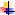 